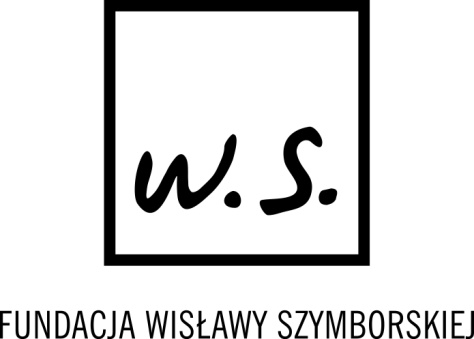 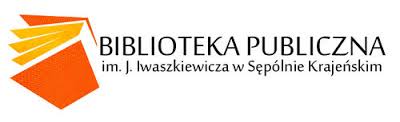 REGULAMINPowiatowego konkursu recytatorskiego poezji Wisławy Szymborskiejw piątą rocznicę śmierci noblistkipn. „Nic dwa razy się nie zdarza i nie zdarzy.”Patronat nad konkursem objęła fundacja wisławy szymborskiej.Organizator:
Biblioteka Publiczna im. Jarosława Iwaszkiewicza w Sępólnie Krajeńskim.Cele konkursu:Upowszechnienie twórczości Wisławy Szymborskiej.Rozwijanie uzdolnień twórczych.Doskonalenie umiejętności recytatorskich.Upowszechnianie kultury żywego słowa wśród dzieci i młodzieży.Zasady uczestnictwa:
Konkurs adresowany jest do uczniów szkół podstawowych, gimnazjum i szkół ponadgimnazjalnych z powiatu sępoleńskiego.Jury oceniać będzie recytatorów w następujących kategoriach wiekowych:kl. IV – VI szk. podst.kl. VII szk. podst. i gimnazjum kl. II – IIIszkoły ponadgimnazjalne Każdy uczestnik prezentuje wybrany wiersz lub fragment utworu poetki. Jury oceniając prezentacje uczestników, będzie uwzględniać następujące kryteria:interpretację i dobór repertuaru, kulturę słowa,ogólny wyraz artystyczny,Aby wziąć udział w konkursie należy przesłać kartę zgłoszenia (załącznik nr 1) na adres mailowy: magdalena.stormowska@biblioteka-sepolno.pl lub złożyć ją osobiście w siedzibie biblioteki przy ul. Wojska Polskiego 22 w Sępólnie Krajeńskim do 16 października 2017 r.  do godz. 17.00.Konkurs odbędzie się 17 października 2017r. o godzinie 10.00 w bibliotece.Jury przyzna w poszczególnych kategoriach nagrody i wyróżnienia.Sprawy sporne rozstrzyga Organizator w porozumieniu z jury.Uczestnicy konkursu wyrażają zgodę na przetwarzanie ich danych osobowych dla potrzeb niezbędnych do realizacji konkursu zgodnie z ustawą z dnia 29. 08. 97 r. o Ochronie Danych Osobowych Dz. U. Nr 133 poz. 883.Uczestnicy konkursu wyrażają zgodę na utrwalenie i rozpowszechnienie ich wizerunku w zakresie związanym z konkursem, a w szczególności do umieszczenia go w różnego rodzaju mediach (np. Internet czy prasa).Nadesłanie karty zgłoszenia jest jednoznaczne z przyjęciem warunków niniejszego regulaminu.Organizatorzy zachęcają do udziału w konkursie! Zwycięzcom nagrody będzie wręczał     Michał Rusinek – sekretarz Noblistki - literaturoznawca, tłumacz, pisarz. 19 października o godz. 17.00 w sępoleńskiej bibliotece odbędzie się spotkanie autorskie z Michałem Rusinkiem, na które serdecznie zapraszamy.Regulamin konkursu dostępny na stronie internetowej biblioteki: www.biblioteka-sepolno.plKontakt w sprawach dotyczących konkursu: Magdalena Stormowska tel. 52 388-02-20.